КЫРГЫЗ РЕСПУБЛИКАСЫ«ЭЛ БААСЫ»АККРЕДИТАЦИЯЛЫК АГЕНТТИГИ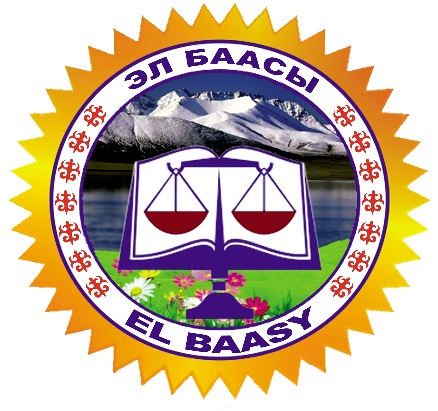 ЖОГОРКУ КЕСИПТИК БИЛИМ БЕРҮҮ УЮМДАРЫН ПРОГРАММАЛЫК АККРЕДИТАЦИЯЛОО БОЮНЧАСТАНДАРТТАР ЖАНА АЛАРДЫН КРИТЕРИЙЛЕРИ(Бакалавриат, магистратура, ординатура, адистик)БИШКЕК-ОШ 2021МазмунуКириш сөз ..................................................................................................................... 3Программалык стандарттарды колдонуу чөйрөсү  ................................................... 3Пайдаланылган булактар ............................................................................................. 3Кыскартуулар (атайын белгилер жана алардын мааниси) ..................................... . 4Жалпы жоболор  .................................................................................................... ..... 4Аккредитациялоонун стандарттарын пайдалануунун негизги максаттары ..... .... 4Билим берүүчү уюмдарда ишке ашырылып жаткан билим берүү багыттарын   (адистигинин) аккредитациялоо боюнча стандарттарын иштеп чыгуунун    принциптери .............................................................................................................. 6Программалык аккредитациялоону өткөрүү мезгилдери (этаптары)  .................... 6Программалык аккредитациялоо өткөрүлгөндөн кийинки мезгилде     аткарылуучу  иш чаралар ........................................................................................ 7Жогорку кесиптик билим берүү  программаларын”  аккредитациялоонун         стандарттары жана алардын критерийлери ............................................................7 1- Стандарт: Билим берүү программаларын жана окуу планын  иштеп    чыгуу (түзүү),  аларды бекитүү жана  окуу структураларынын  уюштурулушу......10 2- стандарт: Билим берүү программаларынын ишке ашырылышына байкоо    салуу (мониторингдөө) жана мезгил-мезгили менен баалоо жүргүзүү....................11 3- Стандарт: Инсанга багытталган окутуу жана окугандардын      жетишүүсүн баалоо .......... ................................................................................... 12 4- Стандарт:  Студенттерди кабыл алуу, билим берүүнүн натыйжаларын         таануу жана окуучуларды бүтүртүп чыгаруу ................................................. .. 13 5- Стандарт:  Окутуучулук жана окуу-көмөкчү курам  ....................................14  6- Стандарт:  Кесиптик билим берүүнүн матералдык-техникалык базасы ... 15  7- Стандарт:   Маалымат ресурстарын башкаруу жана  маалыматтарды    коомчулукка  жеткирүү  .............................................................................................. 15  Аккредитациялык   стандарттарынын критерийлеринин саны жана алардын аткарылышы................................................................................................................ ..16Кириш сөзКыргыз Республикасынын билим берүү жаатындагы ченемдик-укуктук актыларынын негизинде даярдалып,  алгачкы ирет «Эл баасы» Аккредитациялык агенттиги» мекемесинин директорунун 2018-жылдын 10-майында № 11-буйругу менен бекитилген. Бирок, аталган документ учурдун талабына ылайык толукталып (жаңыртылып), кийинки кезде,  «Эл баасы» Аккредитациялык агенттиги» мекемесинин директорунун 2019-жылдын 18-сентябрындагы №4 буйругу менен, о.э., 2021-жылдын 12-мартындагы №5 буйругу менен кайрадан бекитилген. Документте көрсөтүлгөн стандарттар Кыргыз Республикасынын «Билим берүү жөнүндө» мыйзамына, Кыргыз Республикасынын Өкмөтүнүн 2015-жылдын 29-сентябрындагы №670 токтомуна, Кыргыз Республикасынын билим берүү системасындагы көз карандысыз аккредитация боюнча актыларды бекитүү жөнүндө» токтомуна, Кыргыз Республикасынын Өкмөтүнүн 2016-жылдын 4-октябрындагы №525, 2017-жылдын 11-декабрындагы №799 жана 2020-жылдын 22-январындагы № 18 (Билим берүү уюмдарын жана программаларын аккредитациялоонун ТАРТИБИ) токтомдорунун негизинде даярдалган жана учурда ишке ашырылып жатат. 1. Программалык аккредитациялоонун стандарттарынын колдонуу чөйрөсү1.1. Көрсөтүлгөн стандарттар кесиптик жогорку билим берүү программаларын (адистик, бакалавриат, магистратура, ординатура) ишке ашырып жаткан билим берүү уюмдарын программалык аккредитациялоодон өткөрүү боюнча негизги жоболордун жана талаптардын чен-өлчөмдөрүн аныктайт. 1.2. Программалык аккредитациялоодон өткөрүү боюнча бул көрсөтүлгөн стандарттар кесиптик жогорку билим берүү программаларын (адистик, бакалавриат, магистратура, ординатура) ишке ашырып жаткан билим берүү уюмдарынын юридикалык статусуна: уюшуу-укуктук формасына, менчигинин түрүнө жана ведомстволук баш ийүүсүнө карабай, бирдей шартта колдонулат.1.3. Көрсөтүлгөн стандарттар төмөнкүлөргө да колдонулушу ыктымал:  а) кесиптик жогорку билим берүү программаларын (адистик, бакалавриат, магистратура, ординатура) ишке ашырып жаткан билим берүү уюмдары өз ишмердүүлүгүн (иш аракеттерин) ички жана тышкы баалоодо;б) тиешелүү ченемдик документтерди иштеп чыгууда. 2. Пайдаланылган булактарКөрсөтүлгөн стандарттарда төмөнкү ченемдик-укуктук документтердин шилтемелери пайдаланылган: 2.1. Кыргыз Республикасынын «Билим берүү жөнүндө» мыйзамы; 2.2. Кыргыз Республикасынын Өкмөтүнүн 2015-жылдын 29-сентябрындагы №670 Кыргыз Республикасынын билим берүү системасындагы көз карандысыз аккредитация боюнча актыларды бекитүү жөнүндө» токтому; 2.3. Кыргыз Республикасынын Өкмөтүнүн 2016-жылдын 4-октябрындагы №525 «Кыргыз Республикасынын билим берүү системасындагы көз карандысыз аккредитациялоо боюнча актыларды бекитүү жөнүндө» токтомуна толуктоолорду киргизүү туралуу; 2.4. Кыргыз Республикасынын Өкмөтүнүн 2017-жылдын 16-июнундагы «Негизги жана/же жалпы билим берүү программаларын ишке ашыруучу билим берүү уюмдарын аккредитациялоо тартиби» №381  жана 2020-жылдын 22-январындагы №18 (Билим берүү уюмдарын жана программаларын аккредитациялоонун ТАРТИБИ) токтомдору; 3. Кыскартуулар (атайын белгилер) жана алардын маанисиБул стандарттарда төмөнкүдөй кыскартуулар (атайын белгилер) пайдаланылат:ЖОЖ – жогорку окуу жайы;КР БжИМ – Кыргыз Республикасынын Билим жана илим министрлиги; ҮКӨ (НПО) - үзгүлтүксүз кесиптик өнүгүү; ПОС  (ППС) – профессордук-окутуучулук курам;ММК (СМИ) – массалык маалымат каражаттары;SWOT-анализ – уюмдун күчтүү жана алсыз жактарынын, ошондой эле, мүмкүнчүлүктөрүнүн жана көйгөйлүү жактарынын анализи (иликтенүүсү): англ S (strengths) тамгасы - кучтүү жактары, W (weaknesses) – алсыз жактары, O (opportunities) - жагымдуу мүмкүнчүлүгү, T (threats) - коркунучтары. 4. Жалпы жоболор4.1. Бул стандарттар, билим берүү уюмдарына акыркы жылдардагы эл аралык тажрыйбаны эске алуу менен аккредитациялоодон өтүү талаптарын аныктайт. Программалык аккредитация төмөнкү стандарттардын негизинде өткөрүлөт: Стандарт 1. Билим берүүнүн сапатын камсыздоо саясаты.      Стандарт 2. Билим берүү программаларын иштеп чыгуу, бекитүү, анын аткарылышына байкоо салуу жана мезгилдүү баалоо жүргүзүү.Стандарт 3. Инсанга багытталган окутууга жана окугандардын жетишүүсүн баалоо.Стандарт 4. Студенттерди кабыл алуу, билим берүүнүн натыйжаларын таануу жана окуучуларды бүтүрүү.Стандарт  5. Окутуучулар жана окутуучу-көмөкчү курам.Стандарт  6. Материалдык-техникалык база жана маалымат ресурстары.Стандарт  7. Маалыматты башкаруу жана аны коомчулукка жеткирүү.4.2. Аккредитациялоонун төмөнкү формаларын айырмалашат: Структурасы (форматы) боюнча:4.2.1. Институционалдык аккредитация;4.2.2. Программалык (адистештирилген) аккредитация.Территориялык таанылуусу боюнча:4.2.3. Улуттук аккредитация;4.2.4. Эл аралык  аккредитация.4.3. Билим берүү уюмдарынын билим берүү программаларын  аккредитациялоонун жыйынтыгы боюнча Чечимди «Эл баасы» аккредитациялык агенттигинин Аккредитациялоо кеңеши (АК) кабыл алат жана аны бекитүүгө Агенттиктин жетекчилигине сунуштайт. Ал кеңештин курамына билим берүү чөйрөсүндө иштеген адистер, жумуш берүүчүлөр жана жарандык коомдун өкүлдөрү бирдей санда тандалып алынат. 5. Аккредитациялоонун стандарттарын пайдалануунун негизги максаттарыПрограммалык аккредитациялоо стандарттарын пайдалануунун негизги  багыты төмөнкүлөр:5.1 Билим берүүнүн сапатын камсыздоодо эл аралык тажрыйбага шайкеш келген багытты (аккредитациялоо моделин) ишке ашыруу (колго алуу); 5.2 Улуттук жогорку кесиптик билим берүү системасынын денгээлин жогорулатуу, анын конкуренттик атандашуусун пайда кылуу максатында кесиптик билим берүүчү уюмдардын ишмердигинде, ошондой эле, билим берүү программаларын ишке ашырууда билим берүүнүн сапатын баалоону колго алуу;  5.3 Жогорку окуу жайларында сапаттуу билим берүү маданиятын камсыздоого колдоо көрсөтүү (демилге берүү); 5.4 Тез өзгөрүп жаткан тышкы таасирлердин талаптарына ылайык билим берүүчү уюмдардын ишмердигинде сапатка жетишүүнү жакшыртууга түрткү берүү;  5.5 Билим берүүдө сапаттуу кызмат көрсөтүү боюнча коомчулуктун кызыкчылыгын эске алуу жана ага туура маалымат жеткирүү, керектөөчүлөрдүн укугун коргоо; 5.6 Жаңычыл ой-пикирлерди (инновация) жана илимий изилдөөлөрдү пайдалануу; 5.7 Билим берүүчү уюмдарынын программалары (адистиктери) жөнүндө тиешелүү маалыматтарды таратуу (ачык жарыялоо).6. Билим берүү уюмдарында ишке ашырылып жаткан билим берүү багыттарын (адистиктерин) аккредитациялоо боюнча стандарттарын иштеп чыгуунун принциптериКесиптик билим берүүнүн сапатын камсыз кылууга сунушталган стандарттар программалык аккредитациянын төмөнкү принциптерине негизделген:  6.1 Ыктыярдуулук – окуу жайларын аккредитациялоо, анын ыктыяры (макулдугу) менен өткөрүлөт; 6.2 Туура жана ачык-айкындык – ички жана сырттан баалоо өтө таза (туура) жана ачык-айкын жүргүзүлөт, аккредитациялоо процессине катышып жаткандардын тиешелүү маалыматтар менен камсыздалышы колго алынат; 6.3 Объективдүүлүк жана көз карандысыздык – окуу процессин ички жана сырттан баалоо объективдүү, үчүнчү жактардын (мамлекеттик органдар, окуу жайынын жетекчилиги жана коомдун оюу) кийлигишүүсүз, чогултулган жыйынтык маалыматтардын негизинде гана жүргүзүлөт;  6.4 Конфиденциалдуулук (жарылоого жатпай турган) – окуу жайлары тарабынан берилген маалыматтар аккредитациялоо органдары тарабынан конфиденциалдуу түрдө гана пайдаланылат. 7. Программалык аккредитациялоону өткөрүүнүн мезгилдери (этаптары) 7.1. Программалык аккредитация билим берүүчү уюмдар тарабынан арыз бергенден кийин башталат. Арызга билим берүү жаатында ишмердүүлүк жүргүзүүгө укук берген лицензиялардын жана анын тиркемелеринин копиялары, билим берүүчү уюм жөнүндө кыскача мүнөздөмө тиркелет. 7.2. «Эл баасы» аккредитациялоо агентигинин жетекчилиги тарабынан арызды кароо этабы;7.3. «Эл баасы» аккредитациялоо агентигинин жетекчилиги тарабынан аккредитациялоо жүргүзүүнү баштоо боюнча чечим кабыл алуу. Аккредитациялоо агенттиги менен билим берүүчү уюмунун ортосунда бирге иштеп, аккредитациядоону өткөрүү боюнча тиешелүү келишим түзүү этабы.7.4. Билим берүүчү уюм жана «Эл баасы» Аккредитациялоо агентигинин жетекчилиги ички балоого катыша турган кызматкерлерге программалык аккредитациялоонун стандарттарын жана анын чендерин (критерийлерин): аккредитациялоонун теориясы, усулу (методикасы) жана технологиясын түшүндүрүү боюнча атайын семинарларды уюштуруу этабы. 7.5. Билим берүү уюмунун «Эл баасы» аккредитациялоо агенттигинин талабына (жобосуна, стандарттарына) ылайык өзүн-өзү баалоону уюштуруу жана аны аккредитациялоо агенттигине отчет түрүндө (кыргыз жана орус тилинде) берүү (тапшыруу) этабы;7.6. Билим берүү уюму даярдаган өзүн-өзү баалоо отчетунун сапатына жараша Аккредитациялоо агенттиги төмөнкүдөй чечим кабыл алууга акылуу:өзүн-өзү баалоо отчетунун материалдарын толуктоо боюнча сунуш берүү;  сырттан баалоо үчүн экспертик комиссия түзүү жана анын ишин уюштуруу;өзүн-өзү баалоо отчетунун материалдары программалык аккредитациялоо стандарттарына жана чендерине дал келбегендигине байланыштуу аккредитация өткөрүү мөөнөтүн которуу; 7.7. Эгер Аккредитациялоо агенттиги аккредитациялоо процессин улантууну чечсе, окуу жайын сырттан баалоо үчүн тиешелүү адис - эксперттерден, директордун буйругу менен бекитилген, комиссия түзүү этабы башталат. Эксперттик комиссиянын курамы жана саны билим берүү уюмунун багытына (профилине) жана жүргүзүлүүчү текшерүүнүн көлөмүнө жараша болот. Адатта, комиссиянын курамына академиялык коомчулуктун өкүлдөрү, жумуш берүүчүлөр, студенттер, ошондой эле, чет өлкөлүк/эл аралык эксперттер тартылат. 7.8. Сырттан баало комиссиясынын окуу жайга барып иштөө (визит) мөөнөтүн жана анын программасын түзүү, аны окуу жайдын жетекчилиги менен макулдашуу этабы.7.9. Эксперттик комиссиянын окуу жайга барып иштөө (визит) мөөнөтү 1-3 күндү түзөт. Окуу жайында комиссиянын мүчөлөрүнүн иштөөсүнө окуу жайынын жетекчилиги, аккредитациялык кызмат көрсөтүү боюнча түзүлгөн Келишимге ылайык, тиешелүү шарттарды түзүп берет:комиссиянын ар бир мүчөсүн өзүн-өзү балоо отчетунун электрондук материалы жана кагаз түрүндөгү копиясы менен камсыздайт. Агенттиктин өкүлү менен макулдашып, комиссиянын мүчөлөрүнүн санына жараша тиешелүү оргтехника менен камсыздоону колго алат. окуу жайынын инфраструктурасы жана ресурстары менен таанышууну, жолугушууларды, анкета жана интервью алуу сыяктуу, жана «окуу жайга баруу Програмамасына» ылайык тиешелүү иштерди уюштурат. комиссиянын мүчөлөрүн кызыктырган окуу маалыматтары менен камсыздайт; сырттан эксперттик баалоо комиссиясынын ишин чагылдырган фото жана видеосьемкаларды уюштурат; билим берүү программасын (багытын, адистигин) мүнөздөгөн Презентация (видеоролик) да даярдайт. 7.10. Окуу жайында жүргүзүлүүчү экспертизалоо иштери аяктагандан кийин комиссиянын (сырттан баалоо) отчетун даярдоо этабы. Аталган отчетко кошо, тиешелүү материалдарды камтыган Презентиция даярдалат, акыркыны даярдоого окуу жайынын жетекчиси тиешелүү шарт түзөт. 7.11. Сырттан баалоо отчету окуу жайына кыскача мүнөздөмө берүү менен башталып, билим берүүнүн сапатына жараша маалыматтарга кеңири орун берилет, тиешелүү сунуштар жазылат. Отчетто сөзсүз окуу жайында ишке ашырылып жаткан кесиптик билим берүү программалары анын статусуна, багытына (профилине) дал келиши же дал келбеши жөнүндө маалымат болууга тийиш, аккредитациялоонун мөөнөтү  (5 жылга, 3 жылга, 1 жылга – шарттуу түрдө) жөнүндө маалымат болушу керек.  7.12. Программаны сырттан баалоо отчету жана тиешелүү сунуштар эксперттик комиссиянын мүчөлөрүнүн толук катышуусу менен коллегиалдык шартта түзүлөт. 7.13. Билим берүүчү уюмда ишке ашырылып жаткан ар бир билим берүү программасын (адистигин) сырттан баалоо боюнча эксперттик комиссиясынын отчету жана окуу жайынын өзүн-өзү баалоо боюнча отчету Аккредитациялык кеңештин тиешелүү Чечим кабыл алуусуна негиз болот.7.14. Аккредитациялык кеңештин отурумунда эксперттик комиссиянын төрагасы аткарылган иштер жана алардын жыйынтыктары боюнча баяндама жасайт. Объекттивдүү себепке жараша, кээде Агенттиктин директору, комиссиянын төрагасы болбой, катыша албай калган учурда комиссиянын мүчөлөрүнүн бирөөсүнө баяндама жасоого уруксат берет, андай кезде, төраганын милдетин алмаштыруу Агенттиктин буйругу менен бекитилет. 7.15. Аккредитациялык кеңештин негизги (өзгөчө) милдети (компотенциясы) билим берүү уюмунун билим берүү программалырын (адистиктерин) аккредитациядан өттү же аккредитациядан өтпөдү деген Чечимди кабыл алуу боюнча сунуш даярдоо болуп саналат. Аккредитациялык кеңештин сапаттык курамы атайын жободо көрсөтүлгөн, кандай кезде кворум жетиштүү болору да белгилүү. Аккредитациялык кеңеш кээде, сырттан баалоо боюнча эксперттик комиссиясынын сунушуна дал келбеген бирок, негиздүү чечимди кабыл алуусу ыктымал. Аккредитациялык кеңеш төмөнкүдөй чечим кабыл алат: - аккредитациялоонун мөөнөтү:- 1 жылга аккредитациялоо – эгер 2  (эки) аккредитациялык стандарттар (минималдык талаптар) аткарылбаса, бирок аларды толуктоонун (жакшылоонун), табылган кемчиликтерди оңдоонун мүмкүнчүлүктөрү байкалып турса. - 3 жылдык мөөнөткө аккредитациялоо - эгер 1 (бир)  аккредитациялык стандарт (минималдык талап) аткарылбаса, бирок аларды толуктоонун (калыбына келтирүүнүн), табылган кемчиликтерди оңдоонун мүмкүнчүлүктөрү байкалып турса.  Шарттуу түрдө (1 жана 3 жылдык мөөнөткө) аккредитациялоо эки жолудан ашпоо керек; - 5 жылдык мөөнөткө аккредитациядан өткөрүү – окуу жайынын ишмердүүлүгү толугу менен оң жыйынтык бергенде.- аккредитациядан өткөрбөө.7.16. Аккредитациялык кеңеш кабыл алган жана жетекчиликке сунуштаган Чечим боюнча Агенттик билим берүү уюумуна тиешелүү байланыш каражаттары аркылуу маалымат жеткирет. Программалык аккредитациядан өткөндүгү жөнүндө, директордун колу коюлган жана Агенттиктин мөөрү басылган атайын үлгүдөгү сертификат берет. Көрсөтүлгөн чечим жөнүндө Кыргыз Республикасынын ББжИ министрлигинин алдындагы Улуттук аккредитациялык кеңешине, Аккредитациядан өткөн билим берүүчү уюмдардын Реестрине кошуу үчүн, маалымат жөнөтөт. Бул маалымат Агенттиктин веб-сайтына да жайгаштырылат. Окуу жайынын жетекчилиги тиешелүү аккредитациянын жыйынтыгы менен сертификат алгандан кийин окуу жайынын Сайтына атайын маалыматты жайгаштырат, анда эксперттик комиссия тарабынан көрсөтүлгөн сунуштар, аларды жоюу мөнөттөрү (атайын План) камтылышы зарыл. 7.17. Аккредитациялык кеңеш терс чечим кабыл алганда (аккредитациядан өткөрбөгөндө) Агенттик билим берүү уюмуна, тиешелүү чечимдин копиясы тиркелген маалыматты байланыш каражаттары аркылуу маалымдайт.  7.18. Билим берүү уюму кабыл алынган АК тин Чечими менен макул болбогон учурда, Агенттик менен түзүлгөн келишимдин жана «Апелляция өткөрүү, арыздарды кароо боюнча комиссиянын Жобосуна» ылайык арыз менен Агенттиктин алдынданы атайын комиссияга кайрылууга укуктуу. Эгер сырттан баалоо боюнча эксперттик комиссиянын ишине (компетенттүүлүгүнө), же анын айрым мүчөлөрүнүн, ошондой эле, Агенттиктин өкүлүнүн ишине күмөн саналганда, билим берүүчү уюм Агенттиктин жетекчилигине даттануу арызы менен кайрылышы мүмкүн. Мындай учурда да «Апелляция өткөрүү жана арыздарды кароо боюнча комиссиянын Жобосуна» ылайык маселелер каралат. 8. Программалык аккредитациялоо өткөрүлгөндөн кийинки мезгилде аткарылуучу иш чаралар8.1. Аккредитациялык кеңештин оң чечимин, анын негизинде чыгарылган Агенттиктин тиешелүү буйругунун копиясын алгандан кийин билим берүү уюму эксперттик комиссия көрсөткөн жана Аккредитациялык кеңеш белгилеген кемчиликтерди жоюу боюнча «Иш чаралардын планын (кийинки тексте План)»  түзөт. Биринчи жетекчинин колу (ошондой эле, уюмдун мөөрү) менен бекитилген бул пландын негизинде билим берүү уюму менен Агенттик аккредитациялоодон кийинки бирге иштөөгө жана кемчиликтердин жоюулушуна көз салып туруу максатында (аккредитациялоодон кийинки мониторинг жүргүзүү келишими) атайын келишим түзүшөт.  8.2. Аккредитациялоодон кийинки мониторинг жүргүзүүнүн Жобосуна ылайык билим берүү уюму аккредитация учурунда көрсөтүлгөн кемчиликтерди жоюу планынын аткарылышы боюнча, планда көрсөтүлгөн мөөнөттө аралык (промежуточный) отчет даярдап Агенттикке жөнөтөт. Көрсөтүлгөн отчет Агенттикке «Аккредитациялоодон кийинки мониторинг жүргүзүү» мезгилинен мурда  (алдын ала) билим берүүчү уюм тарабынан берилиши керек.8.3. «Аккредитациялоодон кийинки мониторинг жүргүзүү» биринчи жолу аккредитациялоо өткөрүлгөн күндөн (датадан) бир жыл өткөндөн кийин, ал эми андан кийинки мезгилде,  ар 2 жылда бир жолудан өткөрүлүп турулат. 8.4. Эгер аталган План жана кемчиликтерди жоюу боюнча коюлган талаптар билим берүү уюму тарабынан аткарылбаса, же тиешелүү маалымат (аралык отчет) берилбесе, «Эл баасы» агенттигинин Аккредитациялык кеңеши кайрадан маселе көтөрүп, төмөнкүдөй чечимдердин бирин кабыл алууга акылуу:  Билим берүү уюумунун аккредитациясынын таасирин убактылуу токтотуу;Билим берүү уюмунун аккредитациясын, Реестдин тизмесинен чыгаруу жолу менен, кайра чакырып алуу. Мындай учурда аккредитациялоонун мурдагы оң жыйынтыктары жокко чыгарылат. 8.5. Эгер билим берүү уюмдары, «Аккредитациялоодон кийинки мониторинг жүргүзүү» Келишимине кол койбой, кемчиликтерди жоюу боюнча бирге иштөөдөн баш тартса, «Эл баасы» агенттигинин Аккредитациялык кеңеши, 8.4-пунктта көрсөтүлгөн чечимдердин бирин, Агенттиктин жетекчилигинин сунушу боюнча кабыл алууга укуктуу. Мындай учурда мурдагы кабыл алынган чечимдин күчү (таасири) жокко чыгарылат.   8.6. Аккредитациясы тезинен токтотулуп жана кайра чакыртып алынган билим берүү уюму, чечим кабыл алынган күндөн баштап бир жылга чейин кайрадан аккредитациялоодон өтүү максатында арыз менен Агенттикке кайрыла албайт.  9. Билим берүү уюмдарында ишке ашырылып жаткан жогорку кесиптик билим берүү программаларын аккредитациялоо стандарттары жана критерийлериСтандарт  1. Билим берүү программаларын жана окуу планын  иштеп чыгуу (түзүү),  аларды бекитүү жана  тиешелүү окуу структураларынын  уюштурулушуБилим берүү уюмунда ишке ашырылып жаткан ар бир “кесиптик билим берүү программасынын  (билим берүү багытынын: бакалавриат, магистратура, ординатура, о.э.,  адистигинин)”  окуу жайынын Миссиясына, Стратегиялык жана учурдагы пландарына, Максатына жана милдеттерине шайкеш документтеринин (өзүнө тиешелүү жасалган  окуу документтерин), о.э., “сапат менеджменти” тутумунун талаптарына ылайык уюштурулган төмөнкүдөй чен-өлчөмдөр болушу керек:Билим берүү уюмунун так иштелип чыккан (жазылгын) миссиясы барбы, о.э., мамлекеттик билим берүү стандарттарынын талаптарына ылайык так аныкталган билим берүү программасынын, мындан кийинки текстерде “ Кесиптик ББП нын”  билим берүү максаттарынын болуусу;Кесиптик, өндүрүштүк уюмдардын жана кызмат көрсөтүүлөр чөйрөсүндөгү уюмдардын өкүлдөрүнүн катышуусунда иштелип чыккан, эмгек рыногун чагылдыруучу жана билим берүү программасынын максаттарына ылайык келген, универсалдуу жана кесиптик терминдер менен баяндалган окутуунун күтүлүүчү натыйжаларынын болуусу;Кесиптик ББП нын Окуу жайынын багытына (профилине) дал келүүсү;Кесиптик ББП сын ишке ашырууга жооптуу кафедранын (бүтүрүп чыгаруучу кафедранын)  уюштурулушу;Бүтүрүп чыгаруучу кафедра менен “жалпы предметтер боюнча кызмат көрсөтүүчү (обслуживающие)  кафедралардын” ортосундагы байланыштын болуусу (кандай?);“Окуу планында” көрсөтүлгөн “Студентердин тандоосуна”  жараша окуу программасынын (компонентинин) болуусу, анын көлөмүнүн жана маңызынын мамлекеттик билим берүү стандартына (ГОС) дал келүүсү  “Студентердин тандоосуна”  жараша окуу курстарын (предметтерин) тандоо шарттарынын (принциптеринин) болуусу: окуу курстарын (предметтерин)  студенттер кантип аныкташат (предметти тандашат, сунушташат), аны ким бекитет?  1.8 “Студентердин тандоосуна”  жараша окуу курстарын (предметтерин) окутуучуларга кандай негизде бекитилет, “студентердин тандоосу” кандай шартта жана окуу жылынын кайсы мезгилинде өтөт, ал процессти далилдөөчү документтердин болуусу; 1.9 Акыркы 5 жылдагы  Кесиптик ББП нын окуу жайынын “Сапат менеджменти” менен тыгыз иштешүүсүн  далилдөөчү иш документринин болуусу (иш чаралар, маселелерди талкуулоо протоколдору, жооптуу кызматкердин кол тамгасы ж.б.)  Стандарт  2. Кесиптик ББП нын ишке ашырылышына байкоо салуу (мониторингдөө) жана мезгили менен баалоо жүргүзүү 2.1 Акыркы 5 жылдагы Кесиптик ББП нын жакшыртуу максатында окуучулар (студенттер) менен иш берүүчүлөрдүн күтүүлөрүн, керектөөлөрүн жана канааттангандыгын мезгил-мезгили менен (бир жылда бир) баалоо, о.э.,  илимдин соңку жетишкендиктерин жана технологияларын эске алуу менен конкреттүү дисциплинанын мазмунуна жыл сайын мониторинг жүргүзүү максатында төмөнкүлөргө баа берүү- окутуучулардын (студенттердин) окуу жүгүнө, жетишүүсүнө жана бүтүүсүнө;- баалоо жол-жоболорунун майнаптуулугуна;- окутуучулардын (студенттердин) жана жумуш берүүчүлөрдүн билим берүү программасы боюнча окутуудан күтүүлөрүнө, керектөөлөрүнө жана канааттангандыгына;- билим берүү чөйрөсү менен колдоо кызматтарына жана алардын билим берүү программасынын максаттарына шайкештигине;- берилүүчү билимдин майнаптуулугун жогорулатуу жана адекваттуулугун аныктоо максатында бүтүрүүчүлөрдүн ишке орношуусун иликтөө (анализдөө);2.2 Акыркы 5 жылда, кесиптик ББП нын “Окуу планын”  түзүүдө жумуш берүүчүлөрдүн катышуусу, ал процессти далилдөөчү документтердин болуусу;2.3 Кесиптик ББП нын  “окуу планында” каралган практикалардын (тааныштыруучу, окутуучу, өндүрүштүк, педагогикалык, диплом алдындагы) болуусу жана аларга тиешелүү материалдык-техникалык базанын жетиштүүлүгү жана сапаттуулугу; 2.4  Кесиптик ББП нын  “Окуу планында” көрсөтүлгөн окуу предметтеринин атайын окуулуктар жана окуу-усулдук колдонмолору менен камсыздалуусу: алардын мамлекеттик билим берүү стандарттарына  (ГОС) жана лицензиялык талаптарга ылайык келүүсү;2.5 Акыркы 5 жылда атайын окуу предметтери боюнча окутуучулар тарабынан жазылган (түзүлгөн) окуулуктардын жана окуу-усулдук колдонмолорунун саны жана сапаты боюнча анализдин болуусу;2.6 Акыркы 5 жылда атайын окуу предметтери боюнча окутуучулар тарабынан мамлекеттик тилде жазылган (түзүлгөн) окуулуктардын жана окуу-усулдук колдонмолорунун саны жана сапаты боюнча анализдин болуусу;2.7  Кесиптик ББП нын  окутуучуларга окуулуктарды жана окуу-усулдук колдонмолорду жазууга (түзүүгө) шыктандырган (мотивациялаган) иш чараларынын болуусу;2.8  Атайын окуу предметтери боюнча электрондук окуулуктардын базасынын түзүлүшү  жана аны студенттер тарабынан пайдалануу шарттардын уюштурулушу:2.9 Окутуучулардын предметтик “жумушчу программаларында” тиешелүү окуу предметтери боюнча жүктөмдөрдүн көлөмүнүн жана мазмунунун “мамлекеттик билим берүү стандартарына (ГОС)” дал келүүсү; 2.10 Окуу предметтери боюнча, тиешелүү шартта бекитилген (уруксат берилген),  тесттик материалдар (суроолор) базасынын (фондунун) болушу жана аны пайдаланууСтандарт 3. Инсанга багытталган окутууну жана окугандардын жетишүүсүн баалоо    Кесиптик ББП нын  инсанга багытталган окутуу процесстери, б.а., билим алуучуларды  активдүү аракет жасоого (кызыктырууга) багытталган иш чаралары жана алардын төмөнкүдөй чен-өлчөмдөрү болууга тийиш:3.1 Педагогикалык усулдарды, билим берүүнүн формаларын жана технологияларын баалоодо жана аларды жаңылоодо (толуктоодо) окугандардын (студенттердин) ой-пикирин, сунуштарын пайдалануу (деңгээли);       3.2  Баалоочу адамдардын (экзаменаторлордун) окуучунун (студенттин) билимин текшерүүнүн усулдарына ээ болушу жана бул тармакта квалификациясын мезгил-мезгили менен жогорулатуусу;      3.3  Кесиптик ББП нын  окугандар (студенттер) жетишүүгө тийиш болгон окутуунун күтүлүүчү натыйжаларына карата адекваттуу жана окуучунун (студенттин) окутуунун пландалган натыйжасына жетишүү деңгээлин көрсөткөн баалоонун чен-өлчөмдөрү менен усулдарын “окуу жайынын” сайтында жарыялоосу;      3.4  Баалоо жол-жоболорунун жумшартуучу жагдайларды жана баалоонун натыйжасын апелляциялоонун расмий жол-жобосун камтыган объективдүүлүгүн жана ачык-айкындыгын камсыздоосу;3.5  Пайдаланылган баалоо жол-жобосу, болуучу текшерүүлөрдүн түрлөрү (экзамендер, зачеттор, дипломдук ишин коргоо ж.б.), окугандарга (студенттерге) карата талаптар, алардын билимин баалоонун колдонулуучу чен-өлчөмдөрү боюнча окуучуларга (студенттерге) толук маалымдоо;3.6 Окугандарды (студенттерди) иргөөнүн себептерин талдоо жана алардын жетишүүсүн жогорулатуу жана окуучулардын (студенттердин) бекемделүүсү боюнча чараларды көрүү;3.7  Окугандардын (студенттердин) даттанууларына чара көрүүнүн иштеп чыгарылган жана колдонууга киргизилген жол-жоболорунун болуусу.3.8.  Кесиптик ББП нын  окутуунун сапатын жогорулатуу максатында инновациялык окуу-усулдук ресурстарды, педагогикалык усулдарды, формаларды жана технологияларды колдонуусу;3.9. Кесиптик ББП нын  окуучулардын (студенттердин) ар түрдүү топторунун керектөөлөрүн аныктап жана аларды кошумча курстар, факультативдер, ийримдер аркылуу канааттандыруусу.3.10 Кесиптик ББП нын  билим берүү боюнча кызмат көрсөтүүнүн ийкемдүү варианттарын пайдалануусу (электрондук, дистанциялык окутуу технологияларын да пайдалануу);3.11 Окуу процессин уюштурууда динамикалуу билим берүү чөйрөсүн өнүктүрүү, студенттердин жекече жетишкендиктерин колдоо багытында окутуучулар менен студенттердин окуу жана илимий изилдөөлөр жаатындагы натыйжалуу өз ара иштешүүлөрүн камсыздоо;3.12  Билим берүүнүн сапатын жогорулатуу максатында, кээ бир практикалык окууларды, такшалмаларды, интернатураны жогорку окуу жайынын имаратынан сырткары, башка профилдүү мекемелерде келишимдин негизинде өткөрүүнү камсыздоо. Стандарт 4. Студенттерди кабыл алуу, билим берүүнүн натыйжаларын таануу жана окуучуларды бүтүрүү4.1   Кесиптик ББП нын  мурдатан окуу жайынын  сайтында жарыяланган жана ырааттуу колдонулган окуучуларды (студенттерди) кабыл алуу, билим берүүнүн натыйжаларын таануу жана окуучулардын (студенттердин) бүтүрүп чыгышын жөнгө салуу боюнча эрежелер болушу зарыл. Бул багытта төмөнкүдөй чен-өлчөмдөр каралууга тийиш:        4.2 Окуучулар (студенттер) тандап алган билим берүү траекториясы, ошондой эле, академиялык мобилдүүлүк программалары жана карьералык мүмкүнчүлүктөр боюнча толук жана өз учурунда маалымат жана консультация алуусу;Акыркы 5 жылдагы студенттердин “академиялык мобилдүүлүгүн” уюштуруунун абалы, ал процесс жөнүндө маалыматтардын болуусу жана анын студенттерге, о.э., коомчулукка жеткиликтүүлүгү;Акыркы 5 жылда  окуудан чыгарылган (окууну таштап кеткен) студенттер боюнча анализ  жана анын себептерине жараша кабыл алынган иш чаралардын болуусу; 4.5 Окуучулардын (студенттердин) академиялык жетишкендиктери жөнүндөгү маалыматтардын негизинде иштелип чыккан жол-жоболор менен инструменттердин болушу;4.6 Окуучуларды (студенттерди) иргөөнүн жана кабыл алуунун калыс жана туура усулдары менен жол-жоболорун колдонуу, ошондой эле потенциалдуу окуучулардын (студенттердин) тиешелүү долкументтерин тапшыруусу үчүн негизсиз тоскоолдуктарды болтурбоо.Стандарт 5. Окутуучулук жана окутуучу-көмөкчү курамКесиптик ББП сын тейлеген кафедралардын окутуучулары билим берүүгө кошо жаштарга тиешелүү тарбияны бере алган, илим менен практиканы айкалыштыра билген адис болууга тийиш, ошондой эле,  окутуунун сапаты боюнча кайра байланышты түзүү ыкмалары колдоно алуусу керек, ошондуктан төмөнкүдөй  критерийлер коюлат:         5.1 Кафедралардын  уюштурулушу атайын “кафедра жөнүндөгү Жобого” дал келүүсү керек;  5.2. Кесиптик ББП нын окутуучулук жана окутуучу-көмөкчү курамды жумушка кабыл алуунун, кызматтан жогорулатуунун Кыргыз Республикасынын эмгек боюнча мыйзамына жараша ачык-айкын жана объективдүү чен-өлчөмдөрүн пайдаланышы;5.3 Окутуучулук жана окутуучу-көмөкчү курамдын кесиптик квалификациясы жана тажрыйбасы ишке ашырылып жаткан “кесиптик ББП на” жана билим берүү процессинин талаптарына ылайыктуулугу;5.4  Кесиптик ББП нын окутуучуларды тандоо, мотивациялоо жана бекемдөө үчүн, ошондой эле илимий изилдөөлөрдү жүргүзүү үчүн шарттарды түзүүсү;5.5 Окутуучулардын окуткан окуу предмети боюнча акыркы 5 жылда мамлекеттик билим берүү стандарттарынын (ГОС) талабына, эмгек рыногунун керектөөлөрүнө ылайык келүүчү жана билим берүүнүн сапатын жогорулатууга шарт түзүүчү окуулуктардын жана окуу-усулдук куралдарынын үстүнөн иштөөсү;5.6 “Кесиптик ББП” тарабынан иштелип чыккан окутуучулук жана окутуучу-көмөкчү курамдын квалификациясын жогорулатуучу реалдуу пландарынын болушу;5.7 Окутуучуларга инновациялык билим берүү усулдарын жана технологияларын пайдалануусуна шарт түзүү.5.8 Окутуучулардын окуткан предмети боюнча илимдин жетишкендиктерин жана алдыңкы тажрыйбаны колдонуусу жана алар жөнүндө  далилдүү маалыматтардын болуусу;5.9.  Кесиптик ББП нын акыркы 5 жылда окуу процессин уюштурууда, атайын байланыштар аркылуу, башка окуу жайлардын, о.э., чет элдик окуу жайларынын окутуучулардын кыска мөөнөткө кызматташып сабак өтүүсүн (гостевые лекции)  уюштуруусу. 5.10 Кесиптик ББП сы боюнча акыркы 5 жылдагы окутуучулар жана окутуучулук-көмөкчү курам (персонал) тарабынан жасалып жаткан илим изилдөө иштеринин аткарылышы боюнча анализдин (басмадан чыккан илимий макалаларынын жана монографияларынын саны, патент), ошондой эле төмөнкүдөй маалыматтардын болуусу: Корголгон илимий диссертациялардын саны, темасы жана диссертация коргогон  кызматкерлердин аты-жөнү, ээлеген кызматы; Аспиранттардын жана илим изилдөөгө жаңыдан киришкен кызматкерлердин саны, алардын илим изилдөө темаларынын аталышы, бекитилген датасы  жана анын авторлорунун аты-жөнү, ээлеген кызматы;Стандарт 6. Кесиптик билим берүүнүн материалдык-техникалык базасы Кесиптик ББП сы, жеткиликтүү жана билим берүү максаттарына ылайыктуу, материалдык-техникалык жана маалымат ресурстарына ээ болуусу зарыл. Аларды төмөнкүдөй чен-өлчөмдөр менен бааланат:        6.1 Кесиптик ББП нын мамлекеттик билим берүү стандартарында  (ГОС) жана анын негизинде түзүлгөн “Окуу планында” каралган  ар бир атайын окуу предмети боюнча окуу каанасынын жана лабораториясынын, о.э., практикалык сабактар үчүн тиешелүү базанын болуусу.         6.2 мурдагы пунктта көрсөтүлгөн МТБ нын окуу аянттарынын студентер үчүн лицензиялык талаптар боюнча чен-өлчөмдөргө салыштырмалуу жеткиликтүүлүгүн камсыздоо;6.3 Окуучулардын (студенттердин) ар кыл топторун, анын ичинде ден-соолугунун, мүмкүнчүлүгү чектелген инсандарды эске алган шарттардын болуусу, аларды китепкана фонддору, компьютердик класстар, окуу жабдуулары ж.б. ресурстар менен камсыздоо;6.4. Окуу жайдын бөлмөлөрү санитардык-гигиеналык ченемдер менен эрежелерге, өрт коопсуздугунун талаптарына, ошондой эле Кыргыз Республикасынын эмгекти коргоо чөйрөсүндөгү мыйзамдарына ылайык эмгекти коргоо жана коопсуздук ыкмасынын талаптарына туура келиши, аталган кызматтардын оку процессин уюштурууга уруксат документтеринин болуусу;      6.5  Жатаканада (бар болсо) окуу, жашоо жана эс алуу үчүн шарттарды камсыздоо;      6.6  Окуу залдарда жана китепканаларда иштөө үчүн тиешелүү шарттарды түзүү;      6.7  Тамактануу үчүн (ашкана же буфет бар болсо) тиешелүү шарттарды, ошондой эле билим берүү уюмунун медпункттарында медициналык тейлөө үчүн тиешелүү шарттарды камсыздоо;     6.8 Окуучулардын (студенттердин) окуу программаларын терең жана толук өздөштүрүүсү үчүн зарыл болгон заманбап жабдуулар,  анын ичинде, электрондук ресурстар менен камсыздалуусу;      6.9. Окуучуларды (студенттерди) окууга шыктандыруу жана натыйжаларга жетишүүсүнө түрткү берүү максатында тиешелүү адам ресурстары (кураторлор, класс жетекчилер, жатаканадагы тарбиячылар, психологдор ж.б.) менен камсыздоо.  Стандарт 7. Маалымат ресурстарын башкаруу жана маалыматтарды  коомчулукка жеткирүү     “Билим берүү програмасы” ишке ашырылып жаткан билим берүү багыттары (адистиктери)  жана берилүүчү квалификациялар боюнча туура жана объективдүү, жетиштүү жана сапаттуу маалыматты дайыма өз убагында жарыялап турууга тийиш. Ишке ашырылып жаткан “билим берүү багытынын (адистиктин)  социалдык ролу,  окутуунун деңгээли, билимдин сапатын баалоонун жол-жоболору жана окуучулардын (студенттердин) мүмкүнчүлүктөрү  жөнүндө коомчулукка маалымат беришет. “Билим берүү програмасы”  жогорку маалыматтарды окуу жайынын “сайтына” жүктөөсү керек.  Маалыматтар так, туура, объективдүү жана жеткиликтүү болушу керек, ошондуктан төмөнкүдөй чен-өлчөмдөр белгиленет:      7.1 “Билим берүү програмасы” өзүнүн билим берүү максатын пландаштыруу жана ишке ашыруу үчүн төмөнкүдөй маалыматтарды чогултат, системага салат, жалпылайт жана сактайт:окуучулардын (студенттердин) контингенти жөнүндө маалыматтарды;окуучулардын (студенттердин) катышуусу жана жетишүүсү, жетишкендиктери жөнүндө маалыматтарды;окуучулардын (студенттердин), алардын ата-энелеринин, бүтүрүүчүлөрдүн жана жумуш берүүчүлөрдүн билим берүү программаларын ишке ашырууга жана анын натыйжаларына канааттангандыгы;материалдык жана маалыматтык ресурстарынын жеткиликтүүлүгү;бүтүрүүчүлөрдүн ишке орношуусу;студенттердин илимий изилдөөчү иштеринин натыйжалары        7.2 “Билим берүү програмасынын”  окуучуларынын (студенттеринин) жана кызматкерлеринин ушул талаптардын 7.1- пунктунун 1-пунктчасында көрсөтүлгөн маалыматты чогултууга жана талдоого, кийинки иш-аракеттерди пландаштырууга катышуусу;      7.3  “Билим берүү програмасынын (багытынын, адистигинин) ”  өзүнүн иши жөнүндө маалыматты коомчулукка туруктуу негизде берүүсү, анын ичинде:- миссиясы;- билим берүү максаты;- окутуунун күтүлүүчү натыйжалары;- берилүүчү квалификациялар;- окуунун жана окутуунун формалары жана каражаттары;- алып жаткан билимдин сапатын  баалоонун жол-жоболору;- окуу жайга кирүү (өтүү) шарттары жана окуучуларга (студенттерге) берилүүчү мүмкүнчүлүктөр;- бүтүрүүчүлөрдү ишке орноштуруу мүмкүнчүлүктөрү жөнүндө маалымат;- студенттердин илимий изилдөөчү иштеринин жыйынтыктары боюнча маалыматтар;7.4  “Билим берүү програмасынын”  коомчулукка маалымат берүү (жеткирүү) үчүн окуу жайынын сайтынан жана жалпыга маалымдоо каражаттарынан (фейзбук, инстаграмм, одноклассник, телеграмм, мезгилдүү басылмалар) пайдалануусу.Аккредитациялык   стандартардын критерийлеринин саны жана алардын аткарылышы:Эскертүү:  Стандарттын  (минималдык талаптын) жалпы критерийлеринин (чен-өлчөмдөрүнүн)  1/3 бөлүгү (30 пайызы жана андан көбү) аткарылбаган учурда, ал стандарт  “аткарылбады  (аткарылбайт)”  деп бааланат.КЫРГЫЗСКАЯ РЕСПУБЛИКААККРЕДИТАЦИОННОЕ АГЕНТСТВО «ЭЛ БААСЫ»СТАНДАРТЫ И КРИТЕРИИ ПРОГРАММНОЙ АККРЕДИТАЦИИ ОБРАЗОВАТЕЛЬНЫХ ОРГАНИЗАЦИЙВЫСШЕГО ПРОФЕССИОНАЛЬНОГО ОБРАЗОВАНИЯ (Бакалавриат, магистратура, ординатура, специалитет)Бишкек – Ош 2021Содержание10. Критерии аккредитационных стандартов и их выполнения……………………...16ПредисловиеАККРЕДИТАЦИОННЫЕ СТАНДАРТЫ  разработаны  и одобрены производственным Советом Аккредитационного агентства «Эл баасы», с учетом Нормативно-правовых актов Кыргызской Республики в области образования и утверждены  приказом №11 директора Учреждения от «10» мая 2018 года. Однако, с учетом требований времени они обновлены и утверждены приказом директора Учреждения аккредитационного агентства «Эл баасы №4 от 18 сентября 2019 года, а также №5 от 12 марта 2021 года.В настоящих стандартах реализованы нормы Закона Кыргызской Республики «Об образовании», постановлений Правительства Кыргызской Республики «Об утверждении актов по независимой аккредитации в системе образования Кыргызской Республики» от 29 сентября 2015 года № 670 и от 4 октября 2016 года № 525, а также, от 22 января 2020 года №18 (Порядок аккредитации образовательных организаций и программ»1. Область применения Стандартов программной аккредитации1.1. Настоящие стандарты определяют нормативные требования к основным положениям стандартов аккредитации образовательных организаций, реализующих программ начального, среднего и высшего профессионального образования.  1.2. Настоящие стандарты применяются при проведении процедуры программной аккредитации образовательных организаций, реализующих программ (специальностей) начального, среднего и высшего профессионального образования независимо от ее статуса, организационно-правовой формы, форм собственности и ведомственной подчиненности.1.3. Настоящие стандарты могут быть также использованы:а) образовательными организациями, реализующими программы (специальностей) начального, среднего и высшего профессионального образования для внутренней и внешней оценки своей деятельности;б) для разработки соответствующей нормативной документации.2. Использованные источникиВ настоящих стандартах используются следующие нормативные документы:2.1. Закон Кыргызской Республики «Об образовании»;2.2. Постановление Правительства Кыргызской Республики «Об утверждении актов по независимой аккредитации в системе образования Кыргызской Республики» от 29 сентября 2015 года № 670;2.3. Постановление Правительства Кыргызской Республики «О внесении дополнений в постановление Правительства Кыргызской Республики «Об утверждении актов по независимой аккредитации в системе образования Кыргызской Республики» от 4 октября 2016 года № 525»;2.4. Постановление Правительства Кыргызской Республики «Об утверждении Порядка аккредитации образовательных организаций, реализующих программы основного и/или среднего общего образования, и Минимальных требований, предъявляемых к аккредитуемым образовательным организациям, реализующим программы основного и/или среднего общего образования» от 16 июня 2017 года № 38.3. Сокращения, условные обозначения и их содержанияВ настоящих стандартах используются следующие обозначения и сокращения:ВУЗ – высшее учебное заведение;МОиН КР – Министерство образования и науки Кыргызской Республики;НПР – непрерывное профессиональное развитиеППС – профессорско-преподавательский состав;СМИ – средства массовой информации;SWOT-анализ – анализ сильных и слабых сторон, проблем и возможностей организации, аббревиатура английских слов: S (strengths) – сильные стороны, W (weaknesses) – слабые стороны, O (opportunities) – благоприятные возможности, T (threats) – угрозы;4. Общие положения4.1. Настоящие стандарты определяют требования к образовательным организациям в проведении программной аккредитации с учетом международной практики последних лет. Программная аккредитация проводится на основе нижеследующих стандартов, разработанных на основе «Порядка аккредитации образовательных организаций и программ (Постановления ПКР от 29 сентября 2015 года №670 и от 4 октября 2016 года №525 «О внесении дополнений в постановление Правительства КР «Об утверждении актов по независимой аккредитации в системе образования Кыргызской Республики»» от 29 сентября 2015 года №670, а также других законодательств Кыргызской Республики в области образования.Стандарт 1. Разработка образовательных программ и «Учебных планов», порядок их утверждения, а также организация (создания) учебных структур Стандарт 2. Мониторинг реализации образовательных программ и периодическая их оценка Стандарт 3. Личностно-ориентированное обучение и оценка успеваемостиСтандарт 4. Прием студентов, признание результатов образования и выпуск обучающихсяСтандарт 5. Преподавательский и учебно-вспомогательный составСтандарт 6. Материально-техническая база и информационные ресурсыСтандарт 7. Управление информацией и доведение ее до общественности4.2. Различают следующие формы аккредитации:по структуре:4.2.1. Институциональная аккредитация;4.2.2. Программная (специализированная) аккредитация;по территориальному признанию:4.2.3. Национальная аккредитация;4.2.4. Международная аккредитация.5. Основные целиОсновными целями использования стандартов программной аккредитации являются:5.1. Внедрение модели аккредитации, гармонизированной с международной практикой обеспечения качества образования;5.2. Оценка качества деятельности образовательной организации, профессиональных и образовательных программ для повышения конкурентоспособности национальной системы образования;5.3. Поощрение развития культуры качества в учебных заведениях;5.4. Содействие совершенствованию и постоянному улучшению качества образовательной программы в соответствии с требованиями быстро меняющейся внешней среды;5.5. Учет и защита интересов общества и прав потребителей путем предоставления достоверной информации о качестве образовательных услуг;5.6. Использование инноваций и научных исследований;5.7. Публичное оглашение и распространение информации о результатах программной аккредитации в организациях образования.6. Принципы формирования стандартов программной аккредитации образовательных организаций в Кыргызской Республике6.1. Добровольность – процедура аккредитации образовательных организаций проводится на добровольной основе;6.2. Честность и прозрачность – внутренняя и внешняя оценка проводится предельно честно и прозрачно, обеспечивая доступность информации для всех участников проводимого процесса аккредитации;6.3. Объективность и независимость – внутренняя и внешняя оценка проводится объективно, независимо от третьих лиц (государственных органов, администрации вузов и общественного мнения) и полученных результатов;6.4. Конфиденциальность – представленная образовательными организациями информация используется органом аккредитации конфиденциально;7. Этапы и процедуры проведения программной аккредитации7.1. Процедура проведения аккредитации начинается с подачи образовательной организацией заявки на проведение программной аккредитации. К заявке прикладываются копии государственной лицензии, приложения к лицензии на право ведения образовательной деятельности, краткая характеристика деятельности соответствующей организации образования.7.2. Рассмотрение Аккредитационным агентством «Эл баасы» заявки образовательной организации и принятие решения о начале процедуры программной аккредитации. 7.3. Заключение договора между агентством и образовательной организацией о проведении программной аккредитации.7.4. Организация обучения участников аккредитационного процесса (при необходимости, согласно заявления сотрудников образовательной организации): семинары, консультации по вопросам теории, методике и технологии проведения программной аккредитации, подготовки отчета по самооценке образовательной деятельности.7.5. Проведение образовательной организацией самооценки согласно требованиям, установленным Аккредитационным агентством «Эл баасы» и направление отчета по самооценке (на кыргызском и русском языках) в Аккредитационное агентство.7.6. На основе отчета по самооценке образовательной организации Аккредитационное агентство вправе принять следующие решения:разработать рекомендации о необходимости доработки материалов отчета по самооценке;провести внешнюю экспертную оценку;перенести срок аккредитации в связи с невозможностью проведения процедуры институциональной аккредитации из-за несоответствия отчета по самооценке критериям настоящих стандартов.7.7. В случае продолжения аккредитации Аккредитационное агентство формирует внешнюю экспертную комиссию, которая утверждается директором для проведения оценки образовательных программ в образовательной организации. Количество экспертов определяется в зависимости от объема проверки и специфики образовательных программ (специальностей). В состав внешней экспертной комиссии входят представители академической общественности, заинтересованных сторон Кыргызской Республики, включая работодателей, обучающихся, зарубежный/зарубежные эксперты.7.8. В случае продолжения аккредитации Аккредитационное агентство согласует с образовательной организацией сроки проведения программной аккредитации и Программу визита внешней экспертной комиссии.7.9. Продолжительность визита внешней экспертной комиссии составляет 1-3 дня. В ходе визита образовательная организация создает условия для работы внешней экспертной комиссии в соответствии с Договором об оказании услуг:предоставляет для каждого из членов комиссии электронную и бумажную версию отчета о самооценке;предоставляет необходимую оргтехнику по согласованию с представителем аккредитационного агентства и числу членов внешней экспертной комиссии;организует осмотр инфраструктуры и ресурсов, встречи, анкетирования, интервью и другие виды работы внешней экспертной комиссии в соответствии с Программой визита внешней экспертной комиссии;предоставляет запрашиваемую информацию;организует фото и видеосъемку работы внешней экспертной комиссии;готовит презентацию (видеоролик), содержащий краткую характеристику организации образования.7.10. По окончании визита внешняя экспертная комиссия готовит отчет по аккредитуемым образовательным программам (специальностям) и презентацию о ходе визита названной комиссии для заседания Аккредитационного совета Аккредитационного агентства «Эл баасы».7.11. Отчет содержит описание визита внешней экспертной комиссии (ВЭК), краткую оценку аккредитуемых программ (специальностей) образовательной организации, рекомендации по их статусу: соответствие образовательной программы профилю учебного заведения и требованиям лицензионных нормативов, а также государственных образовательных стандартов (ГОС) по данной образовательной программе.7.12. Отчет внешней экспертной комиссии, включая рекомендации, готовится членами внешней экспертной комиссии коллегиально.7.13. Основой для принятия решения о программной аккредитации Аккредитационным советом служат отчет по оценке образовательной программы внешней экспертной комиссии и представленный отчет о самооценке данной образовательной программы образовательной организацией.7.14. Председатель внешней экспертной комиссии выступает перед Аккредитационным советом по итогам визита комиссии. В случае отсутствия председателя ВЭК по объективным причинам, директор АА «Эл баасы» назначает одного из членов ВЭК для участия с докладом на заседании Аккредитационного совета. Замена председателя внешней экспертной комиссии оформляется приказом директора Аккредитационного агентства «Эл баасы».7.15. К исключительной компетенции Аккредитационного совета Аккредитационного агентства «Эл баасы» относится принятие решений об аккредитации или отказе в аккредитации образовательной программы учебных заведений. Заседание проводится при наличии кворума. Аккредитационный совет вправе принять обоснованное решение, не соответствующее рекомендации внешней экспертной комиссии.Аккредитационный совет принимает решения, об аккредитации образовательных программ на срок:1 год – в случае несоответствия по 2-м  аккредитационным стандартам (минимальным требованиям), с учетом возможностей для устранения (улучшения) выявленных недостатков. 3 года - в случае несоответствия 1-го  аккредитационного стандарта (минимального требования) с учетом возможностей для устранения (улучшения) выявленных недостатков.Условные аккредитации, сроком на 1 и 3 года,  не может быть проведено более двух раз;5 лет – при положительных результатах в целом.не аккредитовать.7.16. При принятии Аккредитационным советом положительного решения Аккредитационное агентство сообщает об этом в образовательную организацию. Решение об аккредитации образовательной программы образовательной организации агентство направляет в Национальный аккредитационный совет и МОиН Кыргызской Республики для включения в соответствующий Реестр и размещает информацию на веб-сайте Аккредитационного агентства. После получения сертификата об аккредитации заявленных образовательных программ, образовательная организация размещает краткую информацию о проведенной аккредитации, рекомендации экспертной комиссии, а также составленный План по устранению, отмеченных комиссией, недостатков на своем сайте.7.17. При принятии Аккредитационным советом отрицательного решения Аккредитационное агентство сообщает об этом  в образовательную организацию с указанием соответствующего мотива отказа в аккредитации.7.18. Образовательная организация в установленном порядке, в соответствии с Договором об оказании услуг и Положением о Комиссии по рассмотрению апелляций и жалоб может направить в АА «Эл баасы» апелляцию на решение Аккредитационного совета. В случае сомнения в компетентности внешней экспертной комиссии и представителей Агентства, или грубого нарушения, допущенного членами внешней экспертной комиссии, образовательная организация может направить жалобу в Аккредитационное агентство «Эл баасы».8. Последующие процедуры8.1. В случае принятия Аккредитационным Советом АА «Эл баасы» положительного решения образовательная организация предоставляет в Аккредитационное агентство План мероприятий по улучшению и совершенствованию качества в рамках рекомендаций внешней экспертной комиссии (далее – План), который подписывается первым руководителем и заверяется печатью, а также заключает Договор об оказании услуг с АА «Эл баасы». Договор и План являются основой для проведения постаккредитационного мониторинга.8.2. В соответствии с Положением о процедуре постаккредитационного мониторинга реализаций образовательных программ аккредитованная образовательная организация должна подготовить промежуточный отчет согласно Плану. Промежуточный отчет направляется в АА «Эл баасы» до предполагаемой даты проведения постаккредитационного мониторинга.8.3. Постаккредитационный мониторинг хода реализации образовательной программы в образовательных организациях проводится первый раз через 2 года после прохождения аккредитации, а в последующем каждые 2 года. 8.4. В случае невыполнения Плана мероприятий по улучшению и совершенствованию качества в рамках рекомендаций внешней экспертной комиссии и требований, выдвигаемых АА «Эл баасы» по отношению к образовательным программам образовательной организации, а также отсутствия информирования об изменениях, проводимых в организации образования Аккредитационный Совет вправе принять следующие решения:временно приостановить действие программной аккредитации в образовательной организации;отозвать аккредитацию образовательной программы вуза путем исключения из списка Реестра, что может повлечь за собой аннулирование всех достигнутых ранее результатов аккредитации.8.5. В случае отказа образовательной организации от проведения постаккредитационного мониторинга, выраженного в неподписании Договора об оказании услуг, в соответствии с п. 8.4 Аккредитационный совет АА «Эл баасы», вправе принять решение о прекращении действия и отзыве аккредитационного статуса данной образовательной программы.8.6. В случае досрочного прекращения и отзыве аккредитации, образовательная организация не имеет права подавать заявку на аккредитацию данной образовательной программы в АА «Эл баасы» в течении одного года с момента принятия решения об отзыве аккредитации. 9. Стандарты и критерии программной аккредитации образовательных организаций, реализующих программ начального, среднего и высшего профессионального образования Стандарт 1.  Разработка образовательных программ и «Учебных планов»,  порядок их утверждения, а также организация (создания) соответствующих учебных структур Реализуемая образовательная программа (направление подготовки, ординатура, специалитет) должна иметь разработанные документы, соответствующие Миссии и задачам, а также Стратегичеким и текущим планам образовательной организации, а также требованиям струкатуры “менеджмента качества образования”. Критерии стандарта следующие:  1.1 Наличие разработанных, на основе Миссии образовательной организации и государственных образовательных стандартов (ГОС),  целей образовательной профессиональной програмы;1.2 Наличие разработанных с участием представителей профессиональных, производственных организаций и организаций сферы услуг, отражающих рынок труда и соответствующих целям образовательной программы и сформулированных в универсальных и профессиональных терминах ожидаемых результатов обучения;1.3 Соответствие образовательной профессиональной программы направлению (профилью) образовательной организации;1.4 Наличие (организация) профилирующей (выпускающей) кафедры по реализуемой образовательной профессиональной программе;1.5 Связь “выпускающей кафедры” с обслуживающими (общеобразовательными) кафедрами (какие?);1.6  Наличие в структуре “Учебного плана”  курсов по выбору студентов, соответствие их объема и содержания требованиям государственных образовательных стандартов (ГОС);  1.7 Наличие условий выбора студентами “курсов по выбору студентов” (каким образом выбирают студенты указанных курсов, кто и как утверждает их выбор?);1.8 Каким образом, на “курсы по выбору студентов”, закрепляются соответствующие преподаватели?. В какой период учебного года определяются и утверждаются данные курсы? (наличие доказательных документов выбора студентами “предметов” и соответствующих преподавателей);1.9 Наличие документов, составленных и реализуемых, с учетом требований   структуры учебного заведения “менеджмент качества образования»Стандарт 2. Мониторинг реализации образовательных программ и периодическая их оценка 2.1. Наличие, за последние 5 лет, мониторинга и периодической (раз в год) оценки образовательных программ с привлечением работодателей для гарантии и подтверждения того, что они достигли своей цели, и отвечают потребностям учащихся (студентов) и других заинтересованных сторон.нагрузки, успеваемости и выпуска обучающихся (студентов);эффективности процедур их оценивания;ожиданий, потребностей и удовлетворенности обучающихся (студентов) и работодателей обучением по образовательной программе;образовательной среды и служб поддержки и их соответствия целям образовательной программы;трудоустройство выпускников с целью установления адекватности и увеличения эффективности предоставляемых образовательных услуг;2.2  Участие, за последние 5 лет, работодателей в составлении  «Учебных планов» и наличия соответствующих доказательных информативных документов.2.3  Предоставление образовательной программой мест для прохождения всех предусмотренных учебным планом видов практик (ознакомительной, учебной, производственной, педагогической, преддипломной). Достаточность и качество материально-технической базы указанных практик.2.4 Обеспеченность «обязательными учебниками и учебно-методическими пособиями» учебных дисциплин, указанных в «Учебном плане», соответствия их с ГОС и лицензионным требованиям.2.5 Разработанные (составленные) преподавателями, за последние 5 лет,  учебники и учебно-методические пособия (наличие количественного и качественного анализа).2.6 Разработанные (составленные) преподавателями, на государственном языке за последние 5 лет,  учебники и учебно-методические пособия (наличие количественного и качественного анализа).2.7  Наличия соответствующих мотиваций для преподавателей по написанию (составлению) учебников и учебно-методических пособий.2.8  Составление баз электронных учебников и учебно-методических пособий и создание соответствующих условий использования ими студентавми.2.9  Отражение в «Рабочих программах» преподавателей объема и содержания учебных нагрузок предметов и соответствия их к «Учебному плану» и государственному образовательному стандарту (ГОС). 2.10 Наличие разработанных и утвержденных соответствующим  образом базы  тестовых материалов (фонда вопросов и ответов) по учебным дисциплинам и их использованию.Стандарт 3. Личностно-ориентированное обучение и оценка успеваемостиОбразовательная программа должна внедрять процессы личностно-ориентированного обучения, т.е., организовать мобилизующие обучающихся к активному освоению учебных материалов, критерии их следующие: 3.1.  Наличия методов, стимулирующих обучающихся (студентов) к активным действиям в совместном построении образовательного процесса. Информирование их об используемой процедуре оценивания (о критериях оценки знаний), об ожидаемых видах контроля (экзамены, зачеты, защита дипломных работ и др.);3.2 Владение оценивающими лицами (экзаменаторами) методами проверки знаний обучающихся (студентов) и постоянное повышение квалификации в данной области;3.3 Публикация образовательной организацией на своем сайте критериев и методов оценивания, являющихся адекватными по отношению к тем ожидаемым результатам обучения, которые обучающиеся (студенты) должны достигнуть, а также демонстрирующих уровень достижения обучающимся (студентом) запланированного результата обучения;3.4 Обеспечение объективности и прозрачности процедуры проведения оценивания, включающая смягчающие обстоятельства и предусматривающая официальную процедуру апелляции результатов оценивания;3.5 Наличие процедур оценивания, видов проверок знания (экзамены, зачеты, защита дипломных работ и т.д.), требований к  обучающимся и доступность (информированность) их об   указанных видах и процедурах оценивания;3.6 Наличие анализа причин отсева обучающихся (студентов) и принятие мер по повышению их успеваемости и закреплению обучающихся (студентов);3.7 Наличие разработанных и внедренных процедур реагирования на жалобы обучающихся (студентов);3.8 Применение образовательной организацией инновационных учебно-методических ресурсов, педагогических методов, форм и технологий с целью повышения качества образования;3.9 Выявление образовательной программой потребностей различных групп, обучающихся (студентов) и удовлетворение их через дополнительные курсы, факультативы, кружки.3.10  Степень использования гибких вариантов предоставления образовательных услуг (включая использование электронного, дистанционного технологий обучения);3.11 Обеспечение при организации учебного процесса эффективного взаимодействия преподавателей и студентов в области обучения и научных исследований, направленных на развитие динамичной образовательной среды, поддержку индивидуальных достижений студентов;3.12 Наличие в образовательных программах необходимых видов практик, стажировок, интернатуры и других видов обучения вне стен высшего учебного заведения для приобретения практического опыта, имеющего отношение к обучению студентовСтандарт 4. Прием студентов, признание результатов образования и выпуск обучающихся4.1. Образовательная программа должна иметь заранее определенные, согласно опубликованным на сайте учебного заведения, последовательно применяемые правила, регулирующие прием обучающихся (студентов), признание результатов образования и выпуск обучающихся (студентов).4.2. Получение полной и своевременной информации и консультации обучающимся (студентом) по выбранной образовательной траектории, а также программам академической мобильности и карьерным возможностям;4.3 Степень организации “академической мобильности студентов” за последные 5 лет, наличие анализа данного вопроса и информирования об этом процессе студентов и общественность;4.4 Наличие анализа отсева студентов за последные 5 лет и принятые меры с учетом причин данного вопроса; 4.5  Наличие четких процедур и инструментов для сбора, мониторинга и последующих действий на основе информации об академических достижениях, обучающихся (студентов);4.6 Использование беспристрастных и объективных методов и процедур отбора и приема обучающихся (студентов), а также исключение необоснованных преград для поступления потенциальных обучающихся (студентов); Стандарт 5. Преподавательский и учебно-вспомогательной составОбразовательная организация должна располагать компетентным персоналом, имеющим профессиональный опыт для работы с обучающимся (студентом). Преподаватели должны обладать полноценными знаниями и пониманием преподаваемого предмета, необходимыми умениями и опытом для эффективной передачи знаний в рамках учебного процесса, а также для организации обратной связи по поводу качества их преподавания.5.1. Созданные кафедры должны соответствовать “Положению о кафедре”;  5.2 Использование образовательной организацией прозрачных и объективных критериев приема преподавательского и учебно-вспомогательного состава на работу, повышения по службе в соответствии с трудовым законодательством Кыргызской Республики;5.3 Наличие разработанных и выполняемых реальных планов повышения квалификации преподавательского и учебно-вспомогательного состава;5.4 Создание условий для подбора, мотивации и закрепления преподавателей, а также для проведения исследований;5.5  Работа преподавателей над разработкой и изданием пособий, учебников, соответствующим образовательной программе, государственным образовательным стандартам, потребностям рынка труда и способствующим повышению качества образования;5.6 Наличие постоянно действующей системы повышения квалификации преподавательского и учебно-вспомогательного состава, содействующей профессиональному развитию и позволяющей быть постоянно информированным о последних изменениях в сфере своей деятельности;5.7 Создание условий для периодического обучения преподавателей инновационным образовательным методам и технологиям;5.8  Использование преподавателями достижений научных исследований по преподаваемому предмету и имеющийся передовой опыт работы по реализуемой образовательной программе; 5.9  Организация, в проведении учебного процесса, краткосрочных курсов (гостевых лекций) с приглашением преподавателей со стороны, из родственных учебных заведений, в том числе из-за рубежа по договору. Целью которых являются обмен опытом и организация мобильности преподавательского состава образовательной профессиональной программы;   5.10  Наличия анализа результатов научно-исследовательских работ преподавателей и учебно-вспомагательного персонала, за последние 5 лет (количество опубликованных статей, монографий, патент и т.д.);количество защищенных диссертаций,  с указанием автора, должность и  темы;количество аспирантов и соискателей с указаним  соискателя,  занимаемой должности и даты утверждения  темы  научной работы;Стандарт 6.  Материально-техническая база образовательной программы Образовательная программа должна гарантировать наличие достаточных, доступных и соответствующих образовательным целям материально-технической базы. Она оцениваются следующими критериями:6.1. Наличие, выделенного образовательной программе, учебного помещения,  с соответствующими учебными кабинетами и специальными лабораториями, указанными в «учебных планах» и государственных образовательных стандартах (ГОС), используемых на правах собственности и оснащенных современными техническими средствами обучения: мультимедийными оборудованиями, учебно-тренировочными полигонами, технопарками, клиникой, спортивными залами и т.д. Следует учесть, что МТБ  образовательных программ, в зависимости от профиля,  имеют свои специфики; 6.2  Соответствие МТБ, указанное в п. 6.1, лицензионным нормативам образовательной деятельности (учебные площади, количество обучающиеся); 6.3 Обеспечение обучающихся (студентов) необходимыми материальными ресурсами (библиотечные фонды, компьютерные классы, учебное оборудование, иные ресурсы), доступные обучающимся (студентам) различных групп, в том числе лицам с ограниченными возможностями здоровья;6.4 Соответствие помещений учебного заведения санитарно-гигиеническим нормам и правилам, и требованиям противопожарной безопасности, охраны труда и техники безопасности в соответствии с законодательством Кыргызской Республики в сфере охраны труда Наличия соответствующих разрешительных документов, указанных органов,  на текущий учебный год;6.5  Обеспечение в общежитии (при наличии) условий для учебы, проживания и досуга;6.6  Обеспечение соответствующих условий для работы в читальных залах и библиотеках;6.7 Обеспечение соответствующих условий для питания (при наличии столовой или буфета), а также медицинского обслуживания в медпунктах образовательной организации;6.8 Обеспечение обучающихся (студентов) необходимым для полноценной реализации учебного процесса оборудованием, учебниками, пособиями и другими учебно-методическими материалами, в том числе электронными;6.9 Обеспечение обучающихся (студентов) соответствующими человеческими ресурсами (кураторы, классные руководители, воспитатели в общежитиях, психологи и т.д.) с целью поддержки и стимулирования обучающихся (студентов) к достижению результатов обучения.Стандарт 7. Управление информационными ресурсами и доведение информации до общественностиОбразовательная программа должна регулярно публиковать современную, беспристрастную и объективную, количественную и качественную информацию об особенностях учебной деятельности: о социальной роли реализуемого направления подготовки (специальности), о ожидаемых результатах учебного процесса, присваиваемых квалификациях, уровне преподавания, процедурах обучения и оценки знания обучающихся (студентов).  Указанные информации необходимо публиковать на сайте учебного заведения, критерии их следующие:  7.1  Сбор, систематизация, обобщение и хранение образовательной программой следующей информации для планирования и реализации своей образовательной цели:- сведения о контингенте обучающихся (студентов);- данные о посещаемости и успеваемости, достижения обучающихся (студентов) и отсев;- удовлетворенность обучающихся (студентов), их родителей, выпускников и работодателей реализацией и результатами образовательных программ;- доступность материальных и информационных ресурсов;- трудоустройство выпускников;- результаты научно-исследовательской работы студентов (для высших учебных заведений);7.2 Участие обучающихся (студентов) и сотрудников образовательной программы в сборе и анализе информации, указанной в подпунктах 2-4,  пункта 7.1. Использования последних, в  планировании дальнейших действий;7.3 Предоставление образовательной программой, общественности, на постоянной основе, информацию о своей деятельности, включая:- миссию;- образовательные цели;- ожидаемые результаты обучения;- присваиваемую квалификацию;- формы и средства обучения и преподавания;- оценочные процедуры;- проходные баллы и учебные возможности, предоставляемые обучающимся (студентам);- информацию о возможностях трудоустройства выпускников;- результаты научно-исследовательской деятельности студентов (для высших учебных заведений);7.4 Использование образовательной программой для предоставления информации общественности сайта образовательной организации и средств массовой информации (фейсбук, инстаграмм, периодические издания;Критерии аккредитационных стандартов и степень их выполнения:      Аккредитационный стандарт (минимальные требования) считается невыполненным, если 1/3 часть (30 и более процентов) критериев  в данном стандарте оцениваются как   «не соответствует».Стандарт-тынномуру Критерийлер-дин жалпы саныАткарылып жаткан  критерийдин саныАткарылбай жаткан  критерийдин саныЭскертүү19210312465106974Бардыгы60Номер Стандарта Общая количество критериев Кол-во выполненных критериев Кол-во не выполненных критериевПримечание19210312465106974Всего60